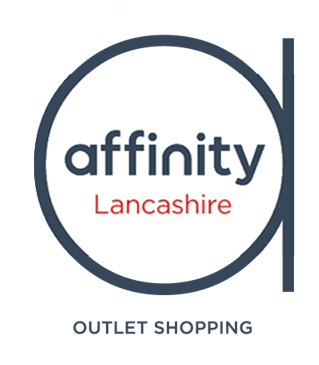 Leasing Enquiry Form.Name:Email address:Contact Telephone number:Size of unit required:Use:Products/Brand/Age Range:Timing (when are you looking to open and for how long)Preferable opening date:Saturday & Sunday	 Monday to Friday 	  All Week                    Do you have an existing Business?Do you have a website/Facebook Page?